Рекомендации по развитию внимания.Внимание -  форма организации познавательной деятельности, основное условие осуществления познавательного процесса.Внимание является психическим процессом, пронизывающим все интеллектуальные функции и обеспечивающим успешность интеллектуальной деятельности; нарушение же различных характеристик внимания ведет за собой различные трудности в учебе. Психологами установлена положительная связь между свойствами внимания (устойчивостью, сосредоточением и переключением, распределением) и успехами в учении. Характерной особенностью внимания ребенка дошкольного возраста является то, что оно вызывается внешне привлекательными предметами. Выделяют 3 основных вида внимания:непроизвольноепроизвольноеНепроизвольное внимание возникает само собой, без усилий воли. Именно этот вид внимания характерен для дошкольников, например, ребенок увидел что-то яркое и сразу переключил свое внимание именно на этот предмет. К 7 годам, в процессе игры, общения начинает формироваться произвольное внимание, когда ребенок уже может делать не  то, что хочется, а что необходимо.  Оно требует от ребенка волевых усилий. Именно произвольное внимание так необходимо в школе – это способность направить внимание на речь учителя, или на информацию, написанную на доске. В процессе игры, занятия, могут возникнуть интерес, вдохновение, которые обычно снимают волевое усилие. Развитию внимания могут способствовать следующие игры и упражнения:« Лабиринты»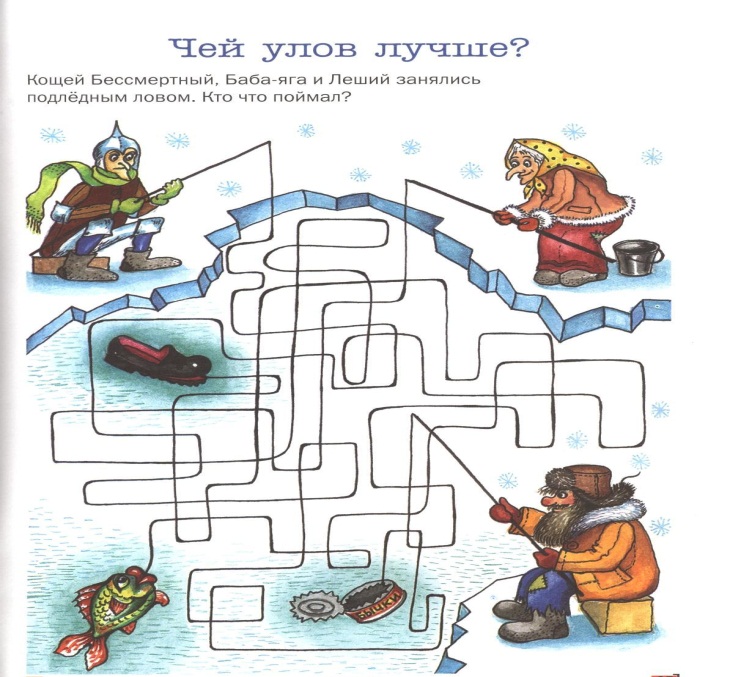 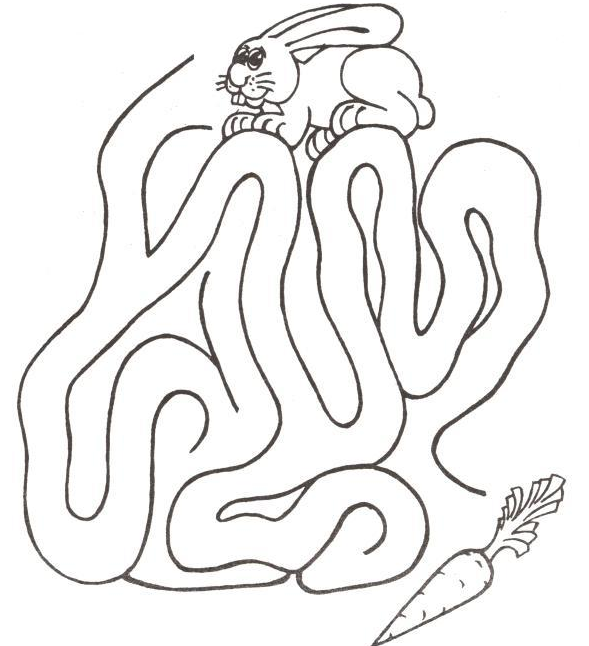 Упр. «Что изменилось»,  «Найди отличия», общий принцип которых внесение изменений – в картинки, положение или внешний вид участников (живая картина), предметов в комнате – на объем внимания, развитие восприятия, умения сравнивать. Упражнения на развитие концентрации внимания:«Хлопни в ладоши».  Хлопни в ладоши, если услышишь название цветка: морковь, мак, синица, самолет, ромашка, карандаш, тетрадь, расческа, астра, трава, роза, береза, куст, лист, муравей, гладиолус, пион, шпион, пионер, дерево, незабудка……    - варианты заданий вы можете постоянно менять«Перепутанные картинки» или «Картинки с секретом»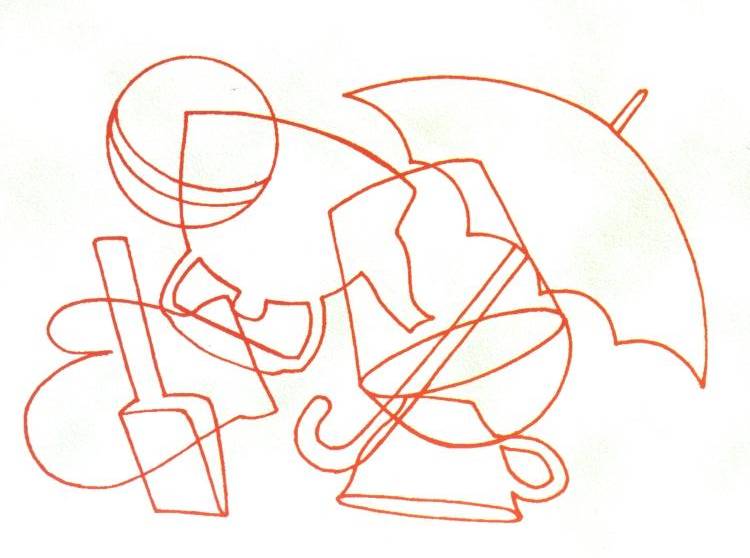 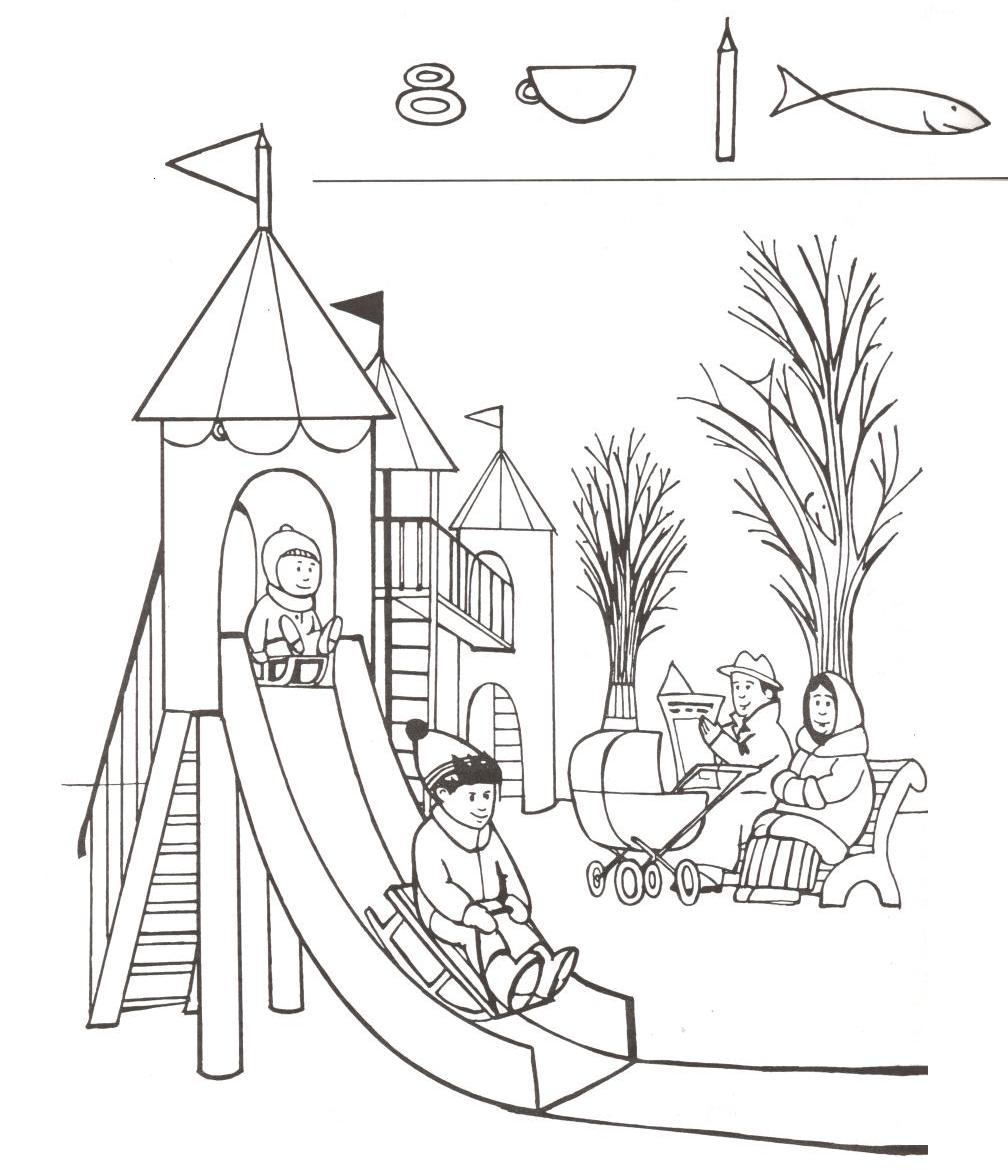 Упражнения на развитие переключения внимания:Упр. «Корректурная проба», начиная со старшего дошкольного возраста на примере  вычеркивания изображений, к вычеркиванию  сначала одной, затем более букв или цифр, например в газете или журнале, соревнуясь с мамой. Инструкция: зачеркни все буквы «о», буквы «а» обведи в кружок. «Сравни две картинки»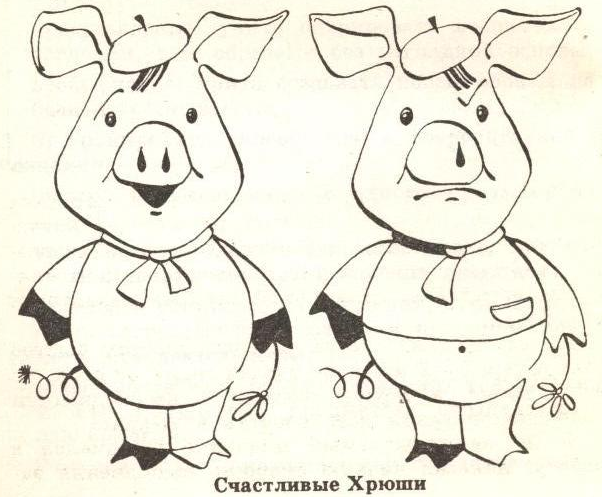 Особенно эффективными являются графические диктанты. В старшем дошкольном возрасте они проводятся по инструкции взрослого, причем проходят на «дошкольном материале» и в определенной закономерности, например: морковка, морковка, огурец, помидор,   морковка, морковка, огурец, помидор…дальше продолжить закономерность должен сам ребенок. Данный этап краткосрочен, переходит в работу с геометрическим материалом и усложнением  закономерности. Под диктовку:     □  □ ∆ O □ □ ∆ O … дальше строку продолжи сам      Под диктовку:     ⅡOⅡ∆ⅡOⅡ∆ⅡO… дальше строку продолжи самДалее продолжает этап построения  с помощью графического диктанта какого либо образа, предмета.  Завешается работа с графическими диктантами прочтением инструкций самим ребенком.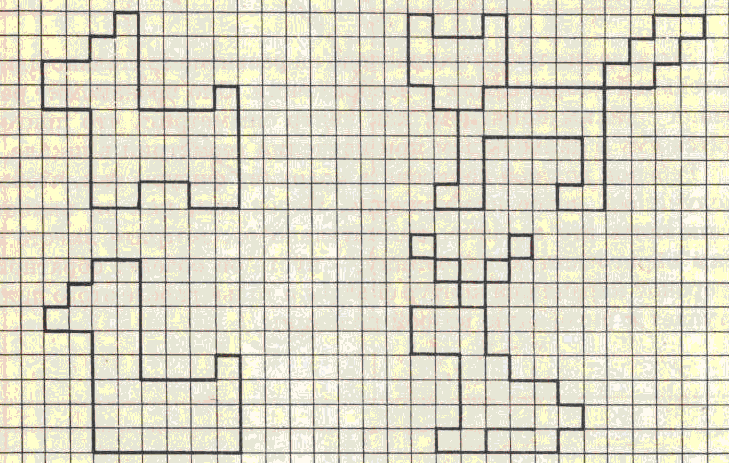 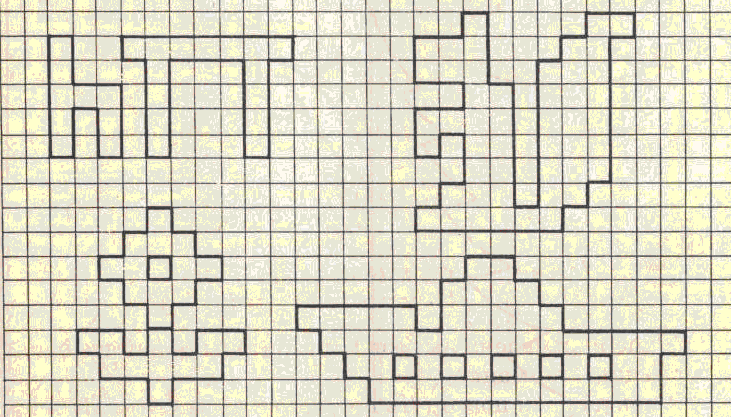 Для развития произвольного внимания  применяются и игры:«Поем вместе»: один хлопок – начинаем петь, два- продолжаем петь, но про себя,.. «Исправь ошибки»: ехал дядя без жилета, Заплатил он штраф за это.                                   тает снег, течет ручей, на ветвях полно врачей«Небылицы»- аудиальное внимание, например:в лесу переполох случилсямедведь мяукать научилсяа кошка лает там « гав, гав»и у нее суровый нрав «ДА и нет, не говорить»